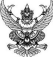                                  ประกาศโรงเรียนสระแก้วราษฎร์บำรุง          เรื่อง นโยบายการบริหารงานบุคคลของโรงเรียนสระแก้วราษฎร์บำรุง ------------------------------- เพื่อให้การบริหารงานบุคคลของโรงเรียนสระแก้วราษฎร์บำรุงเป็นไปอย่างมีประสิทธิภาพและ เกิดประสิทธิผลรวมทั้งเพื่อให้สอดคล้องกับการดำเนินการประเมินคุณธรรมและความโปร่งใสในการ ดำเนินงานของหน่วยงานภาครัฐ โรงเรียนสระแก้วราษฎร์บำรุง จึงได้กำหนดนโยบายการบริหารงาน ทรัพยากรบุคคล เพื่อใช้เป็นแนวทางในการบริหารทรัพยากรบุคคล โดยมีภารกิจหลักในการส่งเสริม สนับสนุนการจัดการศึกษาขั้นพื้นฐานให้มีคุณภาพ โรงเรียนสระแก้วราษฎร์บำรุง จึงได้ประกาศ นโยบายการบริหารงานบุคคล ดังนี้ ๑. จัดระบบการบริหารงานบุคคลให้เกิดความเสมอภาค เท่าเทียม เป็นธรรม โดยไม่เลือกปฏิบัติคำนึงถึงระบบคุณธรรมโดย               ๑.๑ การรับบุคคลเข้าบรรจุรับราชการครูหรือรับเข้าเป็นครูอัตราจ้าง ต้องคำนึงถึงความรู้ความสามารถของบุคคล ความเสมอภาค ความเป็นธรรมและประโยชน์ของทางราชการ ๑.๒ การบริหารงานบุคคลต้องคำนึงถึงผลสัมฤทธิ์ ประสิทธิภาพขององค์กร ลักษณะงาน โดยไม่เลือกปฏิบัติและมีความเป็นกลางทางการเมือง ๑.๓ การพิจารณาความดีความชอบ การเลื่อนตำแหน่งและการให้ประโยชน์อื่นแก่ ข้าราชการครูและบุคลากรทางการศึกษาต้องเป็นไปอย่างเป็นธรรม โดยพิจารณาจากประสิทธิภาพและ ประสิทธิผลของงาน รวมถึงคุณธรรมความโปร่งใส ๑.๔ การดำเนินการวินัย ต้องเป็นไปด้วยความยุติธรรมและปราศจากอคติ ตลอดจน ป้องกันการกระทำผิดวินัยและเสริมสร้างพัฒนาครูและบุคลากรทางการศึกษาให้มีวินัย ๒. เพิ่มพูนประสิทธิภาพและเสริมสร้างแรงจูงใจให้ข้าราชการครูและบุคลากรทางการศึกษา  ปฏิบัติงานอย่างมีคุณภาพ คุณธรรม คุณภาพชีวิต เสริมสร้างขวัญกำลังใจในการปฏิบัติหน้าที่ให้เกิดผล สัมฤทธิ์ ๓. ส่งเสริม สนับสนุน พัฒนาและกำกับดูแลให้ข้าราชการครูและบุคลากรทางการศึกษา ให้ปฏิบัติ หน้าที่ตามมาตรฐานและจรรยาบรรณวิชาชีพ ๔. ส่งเสริม สนับสนุนและพัฒนาข้าราชการครูให้เป็นข้าราชการที่ดี มีเกียรติและศักดิ์ศรีของความ เป็นข้าราชการ โดยมุ่งเน้นการประพฤติปฏิบัติและเป็นแบบอย่างที่ดี ในเรื่องดังต่อไปนี้ ๔.๑ การยึดมั่นและทำในสิ่งที่ถูกต้อง ๔.๒ ความซื่อสัตย์สุจริตและความรับผิดชอบ๔.๓ การปฏิบัติด้วยความโปร่งใส สามารถตรวจสอบได้ ๔.๔ การปฏิบัติโดยไม่เลือกปฏิบัติอย่างไม่เป็นธรรม ๔.๕ การมุ่งผลสัมฤทธิ์ของงาน จึงประกาศให้ทราบทั่วกัน                           ประกาศ ณ วันที่ ๑๖ พฤษภาคม พ.ศ. ๒๕๖๔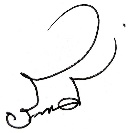 						                (นายชัยณรงค์  ไชยธรรม)						       ผู้อำนวยการโรงเรียนสระแก้วราษฎร์บำรุง